Parent Form with Child vlookup form: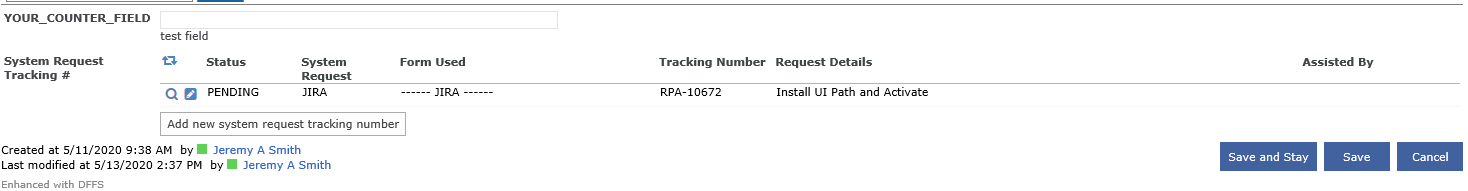 Click the Add new system request tracking number buttonChild form (as seen in a dialog window above parent)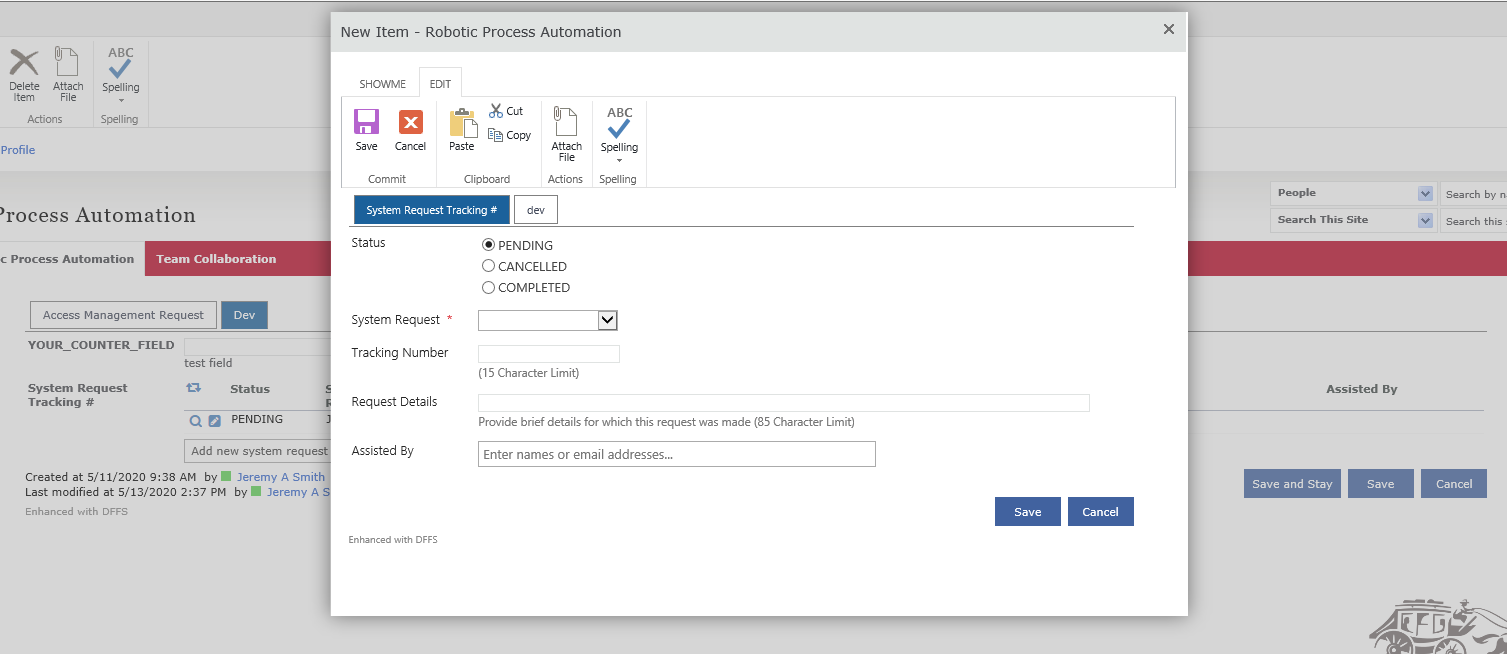 Enter all the information into the fieldsClick save to save the details of the itemAfter hitting save and the window closing, I would like the following to happenThe child form displays the entry like seen in the first screenshot on the parent page, whileThe value listed as RPA-10672 (pulling from the Child field (internalname: Title) Tracking Number is carried over to the parent form field (internalname: YOUR_COUNTER_FIELD) YOUR_COUNTER_FIELD